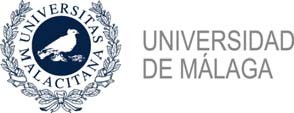 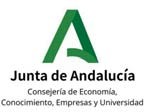 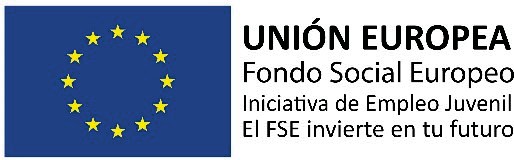 MODELO DE SUBSANACIÓN DE SOLICITUD DE CONTRATOEN EL MARCO DEL PROGRAMA DE GARANTÍA JUVENIL EN LA UMADatos de la persona solicitante:Apellidos y Nombre:   DNI/NIE/Pasaporte:   Datos de la solicitud a subsanar:Referencia de la plaza (1)	CausasSNGJ5Y6-48B	1 1.A  2.A  2.B  3	4.A  4.B  4.C  5 6 Documentación a aportar: 1. No presenta copia del DNI/NIE/PASAPORTE en vigor, o cuya vigencia haya sido prorrogada por la disposición adicional cuarta del Real Decreto-ley 8/2020, de 17 de marzo, de medidas urgentes extraordinarias para hacer frente al impacto económico y social del COVID-19.1.A. No presenta el reverso del DNI/NI/PASAPORTE2.A No presenta copia del título, e-título, resguardo de haber abonado las tasas correspondientes para su expedición, en el que figure la evidencia del pago (fecha o sello de la entidad bancaria) u homologación.2.B No presenta el reverso del título que da acceso a la plaza.3. No presenta copia de la Certificación Académica Personal emitida por el órgano competente en la que figuren, de forma detallada, las calificaciones obtenidas, fechas de éstas y constancia expresa de que las asignaturas constituyen el programa completo de la titulación y la nota media del expediente académico, expresada en base 10.4.A. No presenta certificado expedido por el Sistema Nacional de Garantía Juvenil de estar inscrito y constar como persona beneficiaria. Debe presentar certificado expedido por el Sistema Nacional de Garantía Juvenil, en el que acredite ser beneficiario a fecha de fin del plazo de presentación de solicitudes, seguir instrucciones.4.B. La fecha de consulta del certificado del Sistema Nacional de Garantía Juvenil presentado no está comprendida dentro del plazo de presentación de solicitudes. Debe presentar certificado expedido por el Sistema Nacional de Garantía Juvenil, en el que acredite ser beneficiario a fecha de fin del plazo de presentación de solicitudes, seguir instrucciones.4.C Presenta "Declaración Responsable de estudios y formación" del Sistema Nacional de Garantía Juvenil. Debe presentar certificado expedido por el Sistema Nacional de Garantía Juvenil, en el que acredite ser beneficiario a fecha de fin del plazo de presentación de solicitudes, seguir instrucciones.5. No presenta Informe de Vida Laboral emitido con fecha igual o posterior al inicio del plazo de presentación de solicitudes.6. El título presentado no es el requerido para la plaza.DECLARO, bajo mi expresa responsabilidad, que son ciertos cuantos datos figuran en el presente documento y que las copias de los documentos aportados coinciden con los originales.Málaga, Firma el/la solicitante: En cumplimiento de lo dispuesto en la Ley Orgánica 3/2018, de 5 de diciembre, de Protección de Datos Personales y garantía de los derechos digitales, la Universidad de Málaga le informa de que los datos personales obtenidos mediante la cumplimentación de este documento/impreso/formulario y demás que se adjunten van a ser incorporados, para su tratamiento, a   un fichero automatizado. Así mismo, se le informa que la recogida y tratamiento de dichos datos tienen como finalidad gestionar el proceso de solicitud, concesión y pago de las ayudas, becas y contratos concedidos por la Universidad de Málaga con cargo a sus créditos de investigación. De acuerdo con lo previsto en la citada Ley Orgánica, puede ejercitar los derechos de acceso, rectificación, cancelación y oposición dirigiéndose al Vicerrectorado de Investigación y Transferencia.SR. VICERRECTOR DE INVESTIGACIÓN Y TRANSFERENCIARemitir al Servicio de Investigación